     UGC- MALVIA MISSION TEACHERS TRAINING CENTER                           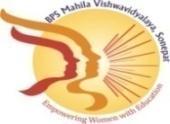          Bhagat Phool Singh Mahila VishwavidyalayaKhanpur Kalan (Sonipat)             	         (A state university established under Haryana State Act 31 of 2006, UGC 2(f) 12 (B)) Web: www.bpsmv.ac.in/ASPX/Cells?Dept=83                                 Email: hrdc@bpswomenuniversity.ac.in  Ph: 01263-283038, 283046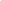 UGC-MALVIA MISSION TEACHERS TRAINING CENTRE BHAGAT PHOOL SINGH MAHILA VISHWAVIDYALAYAKHANPUR KALAN SONIPAT TENTATIVE SCHEDULE FOR THE SESSION 2024-25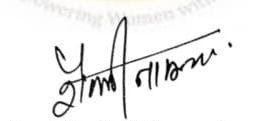 Director-MMTTC 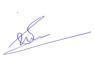 Sr. No.Name of the Program Number/ Mode   of Program Date of the Program 1NEP ORIENTATION & SENSITIZATION PROGRAMME24 / ONLINE 2 /month Uploaded on UGC Portal https://mmc.ugc.ac.in/FACULTY INDUCTION PROGRAMS  FACULTY INDUCTION PROGRAMS  FACULTY INDUCTION PROGRAMS  2.Faculty Induction Programme-8 1 /Residential 18-06-2024 to 16-07-20243.Faculty Induction Programme-9 1/ Online18-11-2024 to 17-12-2024 REFRESHER COURSES                 REFRESHER COURSES                 REFRESHER COURSES                 4.Sustainable Environment and Disaster Management (Inter-disciplinary)1/ Residential 24-06-2024 to 08-07-2024 5.Academic Leadership, Governance, Management and Entrepreneurship1/ Residential 05-12-2024 to 18-12-2024 6.Emerging Technologies in Teaching and Learning(Inter-disciplinary)1/ Online 02-07-2024 to 15-07-2024 7.Languages: A tool for Atmnirbhar Bharat 1/Online 16-12-2024 to 30-12-20248.Research Methodology and Academic Writing 1/Online 26-11-2024 to 09-12-2024 SHORT TERM COURSES / WORKSHOPS (Interdisciplinary)                     SHORT TERM COURSES / WORKSHOPS (Interdisciplinary)                     SHORT TERM COURSES / WORKSHOPS (Interdisciplinary)                     10.Creating a Safe and Secure Environment for Women: Ensuring Holistic Empowerment1/ Online 20 to 25 January 202511Bhartiye Knowledge Systems: In NEP-20201/ Residential 1 to 6 January 2025 12.Sciences, Innovation, and Technology for 21st Century Classroom 1/Online 3 to 8 February 2025 13.Initiatives of India for Vision 2060 1/ Online 8 to 10 October 2024 14.Non-Teaching Staff Training Program on Implementation of NEP-2020 1/ Residential 23 to 25 July 2024 15.Yoga and Lifestyle 1/Residential 6 to 11 March 2025 OTHER PROGRAMS OTHER PROGRAMS OTHER PROGRAMS 16.Capacity Building on Design & Entrepreneurship 17.Teacher Connect Programme 18.Nurturing Future Leadership Programme 19.Capacity Building Programme on Specific Learning Disabilities 20.Academic Leadership Programme 